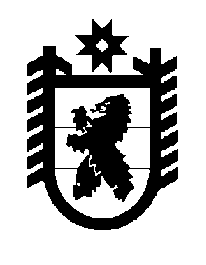 Российская Федерация Республика Карелия    ПРАВИТЕЛЬСТВО РЕСПУБЛИКИ КАРЕЛИЯРАСПОРЯЖЕНИЕот  25 марта 2019 года № 220р-Пг. Петрозаводск 	В целях реализации в 2019 году на территории Республики Карелия мероприятий Государственной программы развития сельского хозяйства и регулирования рынков сельскохозяйственной продукции, сырья и продовольствия, утвержденной постановлением Правительства Российской Федерации от 14 июля 2012 года № 717:	Одобрить Дополнительное соглашение к Соглашению между Министерством сельского хозяйства Российской Федерации и Правительством Республики Карелия о предоставлении субсидии из федерального бюджета бюджету субъекта Российской Федерации                           от 6 февраля 2019 года № 082-08-2019-110 (на реализацию мероприятий в области мелиорации земель сельскохозяйственного назначения).
           Глава Республики Карелия                                                              А.О. Парфенчиков